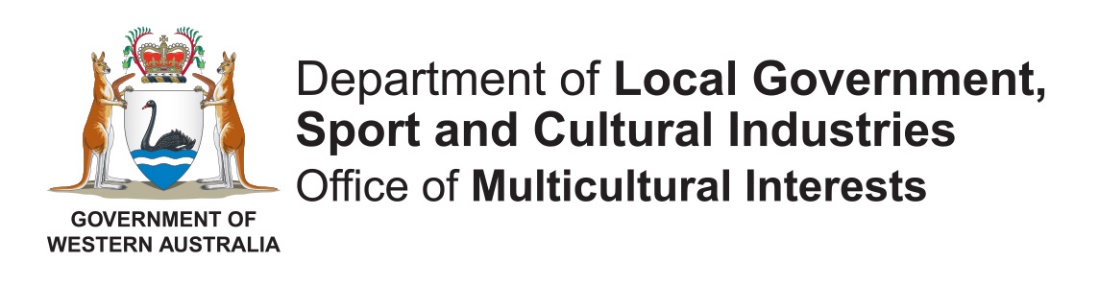 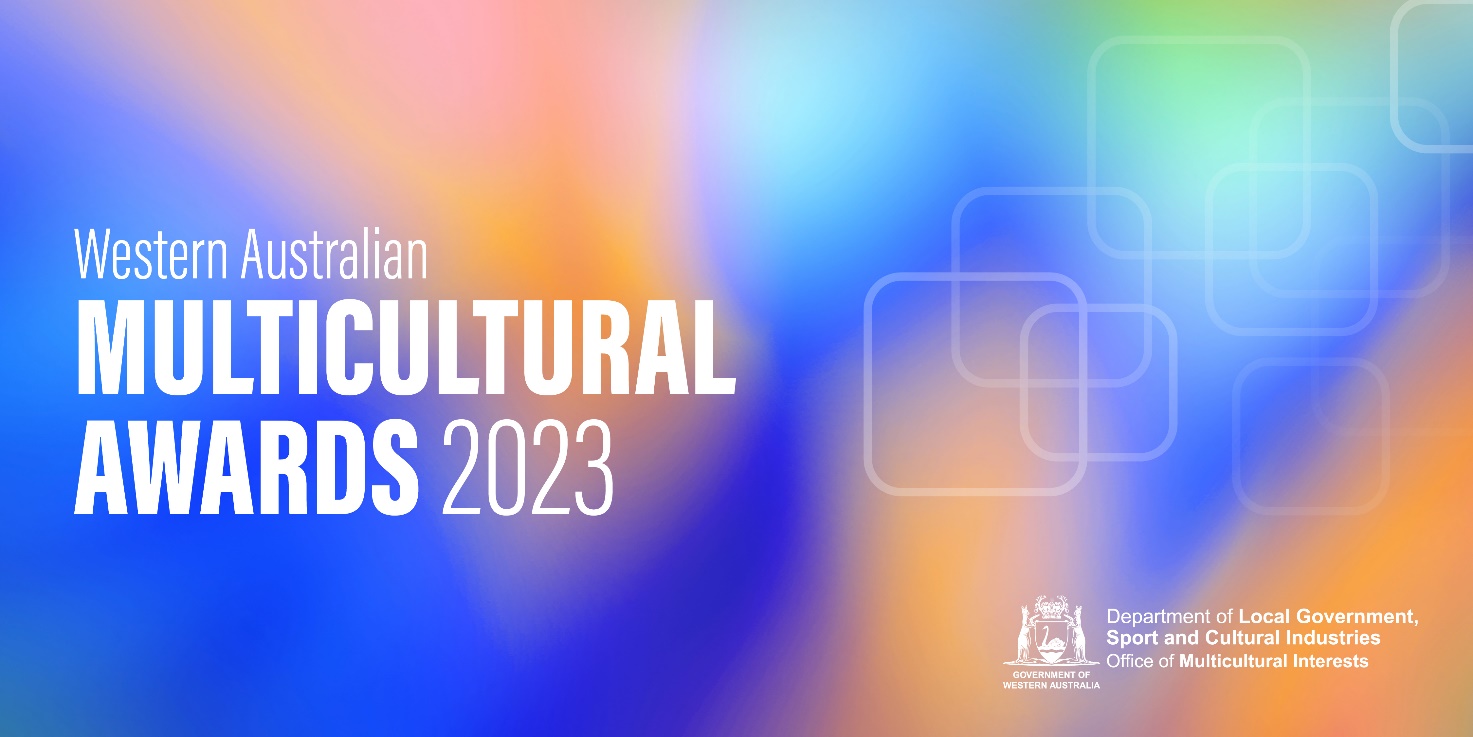 2023 AwardsNomination Information PackWestern Australian Multicultural Awards 2023The Western Australian Multicultural Awards 2023 will recognise individuals and organisations for their outstanding contributions to multiculturalism and culturally and linguistically diverse (CaLD) communities in Western Australia.Outstanding Individual Achievement Award Youth Award Community Organisation AwardsCaLDGeneralBusiness Award Local Government Award Public Sector AwardArts Award Sportsperson of the Year Award Laksiri Jayasuriya Lifetime Community Service Award Sir Ronald Wilson Leadership Award Premier’s Community Response and Recovery Award Awards will be presented across the eleven categories at a ceremony to be held on 14 March 2023 and hosted by the Minister for Citizenship and Multicultural Interests.Submitting a nominationHow do I submit a nomination?Go to: wamulticultural.awardsplatform.comWho can submit a nomination?Nominations are invited from any member of the Western Australian community.Self-nominations are accepted for some awards and not others. Please check the eligibility criteria for each award.Who can be nominated?Nominations are invited from any member of the Western Australian community.Nominations must meet the eligibility requirements and selection criteria for the category.You can nominate the same person or organisation for more than 1 category, but they can only receive 1 awardPast winners of a Multicultural Award are eligible for an award in the same category, but not for the same project.In the individual categories, nominees will not be eligible for awards recognising achievements that were directly related to their employment in the public sector. The Office of Multicultural Interests may move a nomination into another category if deemed more appropriate.What do I need to make a nomination?You will be asked four questions to support your nominationAll nominations must include contact information for at least two referees.
Note: referees are compulsoryyou may attach up to 5 additional materials to support your nomination, for example news articles, videos or referee statementsNominees must agree to make themselves available for media and publicity purposes as required (without fees) both before and after the awards presentation, and consent to their curriculum vitae/résumé and photographs being used for promotional purposes.’The Office of Multicultural Interests reserves the right to ask for further information and to make additional enquiries.Definition of CaLD for the purposes of these awardsThe term ‘culturally and linguistically diverse’ (CaLD) is generally applied to groups and individuals who differ according to religion, language and ethnicity and whose ancestry is other than Aboriginal or Torres Strait Islander, Anglo Saxon or Anglo Celtic.Specific definitions of a CaLD community organisation or CaLD service organisation can be found on the Office of Multicultural Interests website under eligibility for the Community Grants Program—https://www.omi.wa.gov.au/funding/community-grants-programJudging processAn independent judging panel will be appointed by the Minister for Citizenship and Multicultural Interests to identify winnersJudging will be based on the response to the four nomination questionsThe Office of Multicultural Interests reserves the right to ask for further information and to make additional inquiriesThe judging panel may move a nomination into another category, if deemed more appropriateThe decision of the judges is final. No further correspondence will be entered into.PrivacyPersonal information provided to the Office of Multicultural Interests will be handled in accordance with the Privacy Act 1988.Having trouble with the form or with the submission process
Please contact Shauna Weeks at the Office of Multicultural Interests
Phone - 6552 1647
Email - shauna.weeks@omi.wa.gov.auSupporting statements- must be completedWhy does the nominee* deserve this award?Please describe at least one project or activity the nominee has been involved in that aligns with the award category description and selection criteria. The nominee’s achievements must meet at least one selection criteria for the category to be considered. *Nominee refers to the organisation when submitting for an organisational award.What are the outcomes or achievements of the nominee’s project or activity?Please describe the outcomes or achievements of the project or activity.Which communities have benefited or been supported by the nominee’s project or activity?Please identify which culturally or linguistically diverse community/ies, or migrant groups, have benefited or been supported through this project or activity.What impact has the nominee’s work had on communities?Describe how these communities or groups have benefited or been supported by the nominee’s project or activity.Eligibility and selection criteriaCategory 1: Outstanding Individual Achievement AwardThe Outstanding Individual Achievement Award recognises an individual from a CaLD background who has demonstrated an outstanding commitment through service to CaLD communities and promotion of multiculturalism through a field such as business, media, health services, aged care, advocacy or education.EligibilityIndividuals from a CaLD backgroundSelf-nominations are not acceptedNominees will not be eligible for awards recognising achievements that were directly related to their employment in the public sector.Selection criteriaContributed to advancing, promoting and implementing the principles of multiculturalism as outlined in the WA Charter of Multiculturalism.Advocated to remove barriers, such as racism and discrimination, experienced by CaLD communities.Contributed to the improvement of services to CaLD communities and encouraged initiatives and activities between different cultural groups.Category 2: Youth Award The Youth Award recognises an individual under the age of 25, from a CaLD background, who demonstrates leadership and promotes social cohesion and intercultural understanding.EligibilityIndividuals under 25 years of ageSelf-nominations are not acceptedNominees will not be eligible for awards recognising achievements that were directly related to their employment in the public sector.Selection criteriaDemonstrated leadership.Actively engaged with the community—CaLD or otherwise.Actively promoted social cohesion and/or intercultural understanding.Category 3: Community Organisation AwardsThe Community Organisation Awards recognise Western Australian community sector associations or organisations, service providers or schools that have shown leadership in supporting the advancement of cultural and linguistic diversity in Western Australia.CaLD EligibilityCaLD not-for-profit groups, community associations or organisations, service providers and schools.Must be Western Australian based.Self-nominations are accepted.Selection criteria Shown leadership in supporting cultural diversity in WA – such as by developing and introducing innovative services, or by removing barriers experienced by CaLD communities.Demonstrated cultural competency in service provision to CaLD communities.Built the capacity of CaLD communities.GeneralEligibilityNon-CaLD not-for-profit groups, community associations or organisations, service providers and schools.Must be Western Australian based.Self-nominations are accepted.Selection criteria - GeneralShown leadership in supporting cultural diversity in WA— such as by developing and introducing innovative services, or by removing barriers experienced by CaLD communities.Demonstrated cultural competency in service provision to CaLD communities.Built the capacity of CaLD communities.Engaged with, consulted or partnered with, CaLD communities in design and delivery of services and programs.Category 4: Business Award The Business Award recognises a private sector business or other enterprise operating in Western Australia that demonstrates excellence in ensuring cultural diversity and inclusion in its workplace or services.EligibilityFor-profit businesses, UniversitiesHave a registered office in Western AustraliaMultiple organisations working together are eligible.Self-nominations are accepted.Selection criteriaShown leadership in supporting cultural diversity in the workplace.Encouraged people from a CaLD background to seek and obtain employment in the business.Provided avenues for professional development for people from CaLD background within the business.Contributed to removing barriers experienced by people from CaLD backgrounds and introduced sustainable strategies to ensure a continued commitment to doing so.Category 5: Local Government Award The Local Government Award recognises major improvements made, or initiatives developed, by a local municipal council that promotes and strengthens multiculturalism and meets the identified needs of its CaLD communities.EligibilityLocal municipal councils and government departments or agencies.Self-nominations are accepted.Selection criteriaResponded to CaLD communities by providing enhanced and culturally relevant services.Promoted and enhanced inclusive participation and actively engaged with CaLD communities in the civic life of the municipality.Promoted greater communication with, and access for, CaLD communities.Category 6: Public Sector Award The Public Sector Award recognises a State Government agency that has achieved positive outcomes through successful implementation of the Western Australian Multicultural Policy Framework. EligibilityWestern Australian State Government departments; SES, Non-SES agencies; and statutory authorities.Selection criteriaResponded to the needs of CaLD communities through the implementation of their Multicultural Plan.Promoted and enhanced inclusive participation and actively engaged with CaLD communitiesImproved policies, programs and/or services to enhance communication with, and access for, CaLD communities.Category 7: Arts Award The Arts Award recognises an artist or a performer from a CaLD background who, through their artistic endeavours, has advanced intercultural understanding and achieved excellence.EligibilityIndividualsSelf-nominations are not acceptedNominees will not be eligible for awards recognising achievements that were directly related to their employment in the public sector.Selection criteriaDeveloped their practice over time.Represented cultural expression through their art.Collaborated with other artists/communities in their art practice.Category 8: Sports Person of the Year Award The Sports Person of the Year Award recognises an individual from a CaLD background who, through their commitment to sport, has achieved excellence.EligibilityIndividualsSelf-nominations are not acceptedNominees will not be eligible for awards recognising achievements that were directly related to their employment in the public sector.Selection criteriaDemonstrated their commitment to their chosen sport.Lifted the profile of their sport.Lifted the profile of CaLD communities through their achievements.Demonstrated good sportsmanship in their career.Achieved excellence in the sporting arena.Category 9: Laksiri Jayasuriya Lifetime Community Service Award Named in honour of Emeritus Professor Laksiri Jayasuriya, who was a key contributor in the development of the WA Charter of Multiculturalism.The Laksiri Jayasuriya Lifetime Community Service Award recognises the outstanding achievements of an individual from a CaLD background who has had a minimum of 20 years’ service in progressing and promoting multiculturalism in Western Australia.EligibilityIndividualsNominees must have served a minimum of 20 years of voluntary service in community organisations, not-for-profit organisations, the private sector or government.Self-nominations are not acceptedNominees will not be eligible for awards recognising achievements that were directly related to their employment in the public sector.Selection criteriaContributed to advancing, promoting and implementing the principles of multiculturalism in WAAdvocated to remove barriers, such as racism and discrimination, experiencedContributed to the improvement of services to CaLD communities and encouraged initiatives and activities between different cultural groups.Category 10:  Sir Ronald Wilson Leadership Award Named in honour of Sir Ronald Darling Wilson, AC, KBE, CMG, QC, who was a passionate campaigner for human rights, conducting the landmark Inquiry into the Separation of Aboriginal and Torres Strait Islander Children from their Families, which resulted in the 1997 ‘Bringing them Home’ report.The Sir Ronald Wilson Award recognises outstanding Western Australians who have had a sustained impact on the lives of Aboriginal, CaLD or other marginalised groups in Western Australia.EligibilityIndividualsSelf-nominations are not acceptedNominees will not be eligible for awards recognising achievements that were directly related to their employment in the public sector.Selection criteriaDemonstrated exceptional leadership in advancing social justice, human rights, equality and/or anti-racism in Western Australia, over a significant period.Contributed, over a significant period, to the achievement of substantive equality and advancement of the rights of all people, regardless of their origin, culture, religion, ethnicity and nationality.Demonstrated a positive and sustained impact on the living, working, educational, social or economic environment of Indigenous, ethnic or other minority community groups in Western Australia.Category 11: Premier’s Community Response and Recovery Award Recognises CaLD associations or organisations that have directly supported Western Australian communities impacted by a crisis, through response or recovery efforts. For example, natural disasters or health emergencies such as the COVID-19 pandemic.EligibilityCommunity groups, and organisations.Multiple organisations working together are also eligible.Self-nominations are accepted.Selection criteriaSupported a community during, or following, an emergency, noting whether this addressed an immediate issue/need or assisted with long-term recovery.Undertaken a project or activity that contributed to improved community preparedness and/or resilience.Supported efforts of health and emergency services during and after a crisis.